Publicado en Benabarre el 25/10/2022 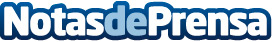 SyA Instalaciones explica cómo ahorrar gas natural en casa con algunos trucos y medidasSiempre viene bien recordar las medidas y truquillos para ahorrar en casa algunos euros, y si es en el consumo de gas natural, mejor que mejor, pues es una de las facturas a las que las familias más les preocupa, junto a la electricidad y la cesta de la compraDatos de contacto:Adrián Cortés974 54 33 23 Nota de prensa publicada en: https://www.notasdeprensa.es/sya-instalaciones-explica-como-ahorrar-gas Categorias: Cataluña Aragón Ecología Servicios Técnicos Hogar Sector Energético http://www.notasdeprensa.es